Маршрутний лист "Дім-школа. Школа-дім"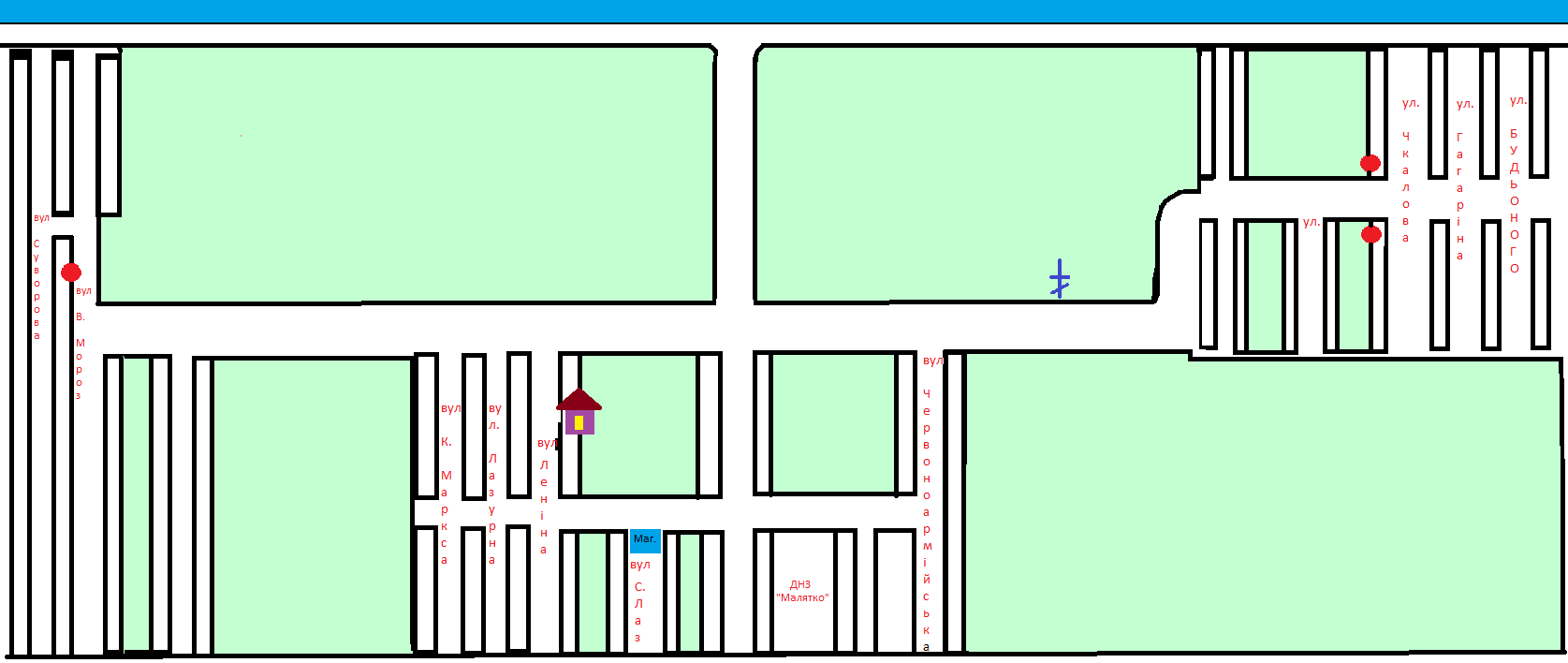 З маршрутним листом ознайомлені:________________
                                                                      (Підпис батьків)Маршрутний лист "Дім-школа. Школа-дім"З маршрутним листом ознайомлені:________________
                                                                      (Підпис батьків)Маршрутний лист "Дім-школа. Школа-дім"З маршрутним листом ознайомлені:________________
                                                                      (Підпис батьків)Маршрутний лист "Дім-школа. Школа-дім"З маршрутним листом ознайомлені:________________
                                                                      (Підпис батьків)